Navigate My Account screenThis guide includes instructions on how to navigate to the:•	My Account screen in the CMS Portal•	Filings tab and view and download documents•	Profile tab to make changes to your user profile•	Payments tab to view payments•	Cart tab to view/action undelivered documents (if applicable)StepActionActionActionActionResultResultLog into the CMS PortalLog into the CMS PortalLog into the CMS PortalLog into the CMS PortalThe CMS Portal Home screen displays: 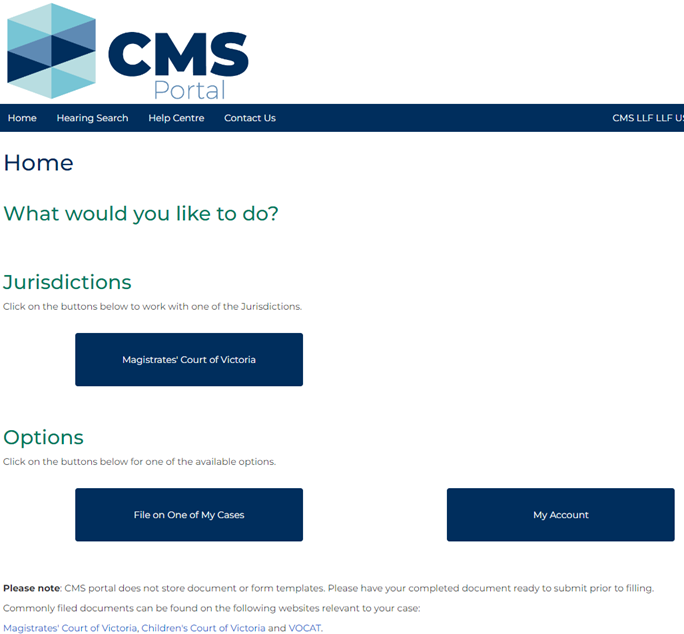 The CMS Portal Home screen displays: Click:  My Account 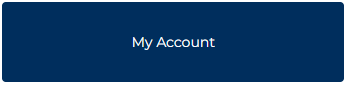 Click:  My Account Click:  My Account Click:  My Account The My Account screen displays and defaults to the Filings tab: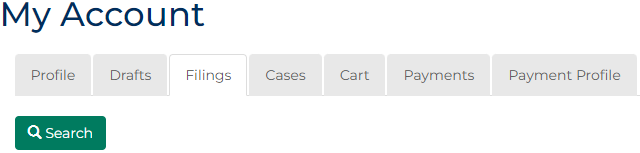 The My Account screen displays and defaults to the Filings tab:The Filings tab displays: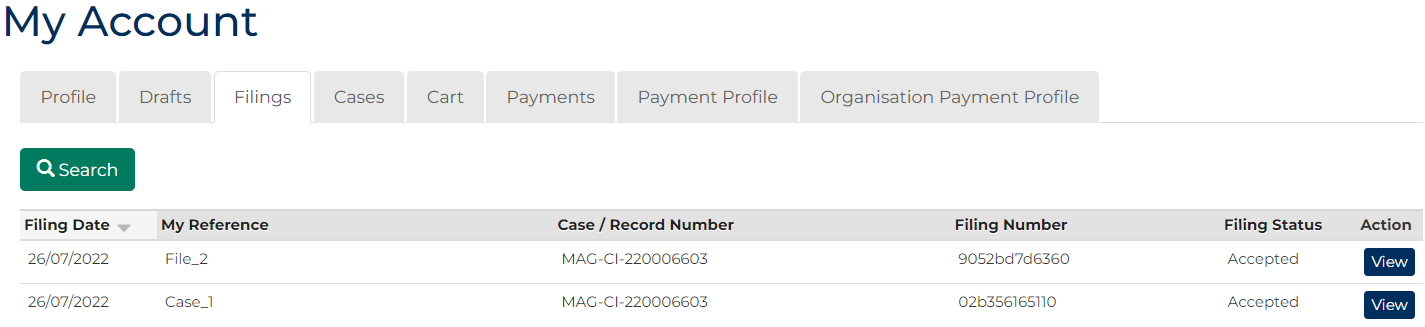 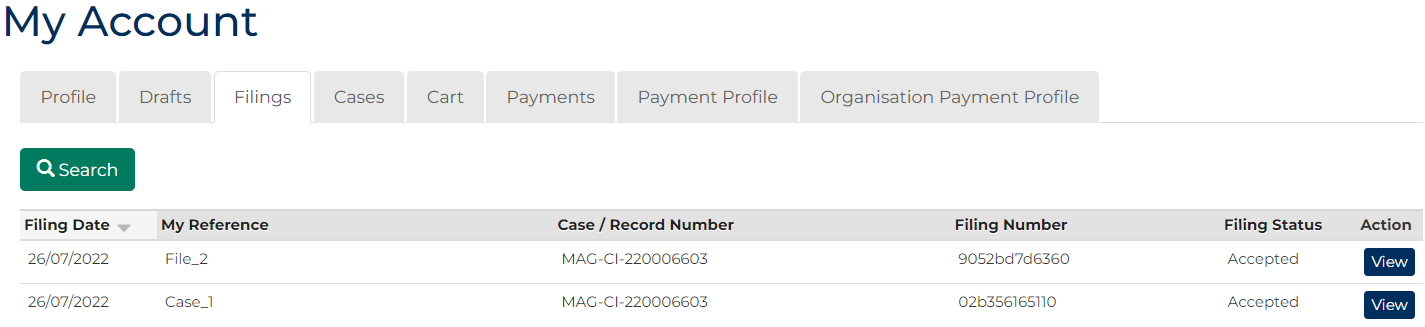 The Filings tab displays:The Filings tab displays:The Filings tab displays:The Filings tab displays:The Filings tab displays:Click View for filing information: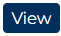 Click View for filing information:Click View for filing information:Click View for filing information:The Case Summary screen displays: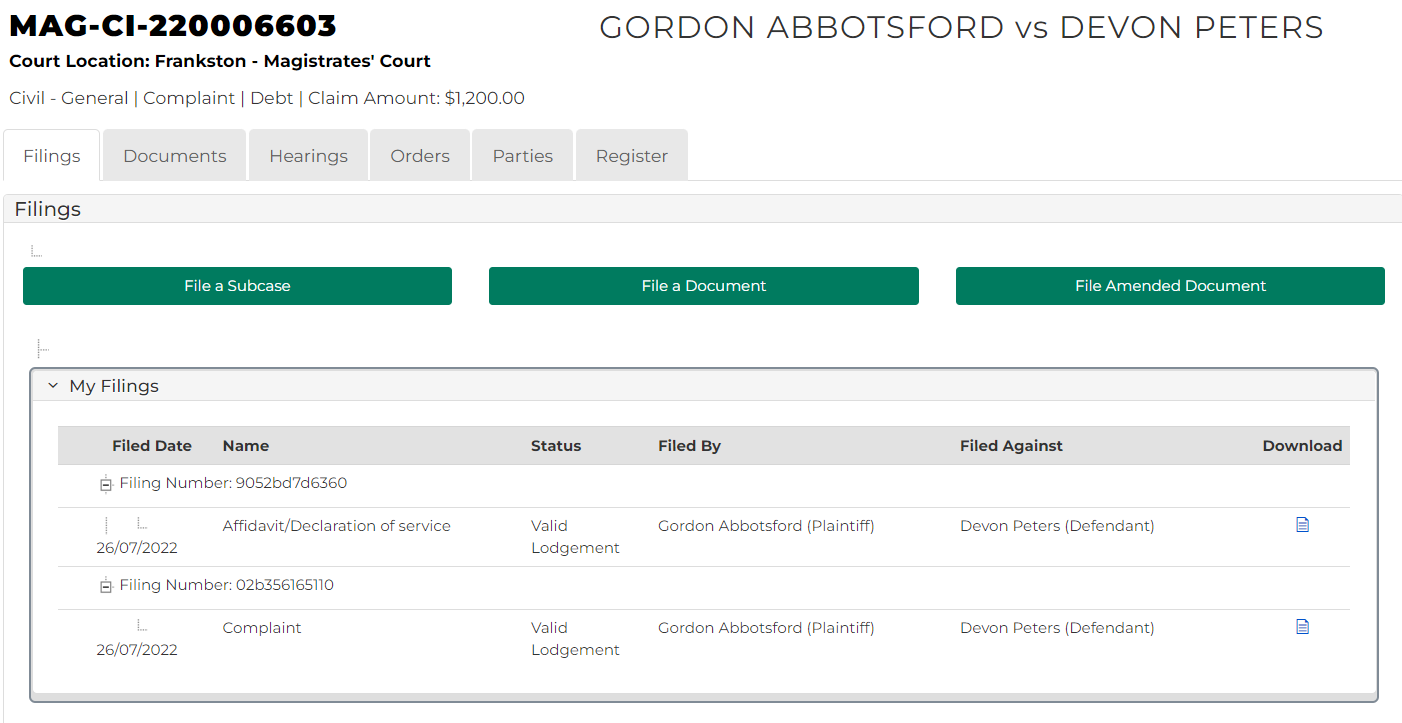 The Case Summary screen displays:Click the Download Document icon        for further case information. 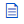 Click the Download Document icon        for further case information. Click the Download Document icon        for further case information. Click the Download Document icon        for further case information. 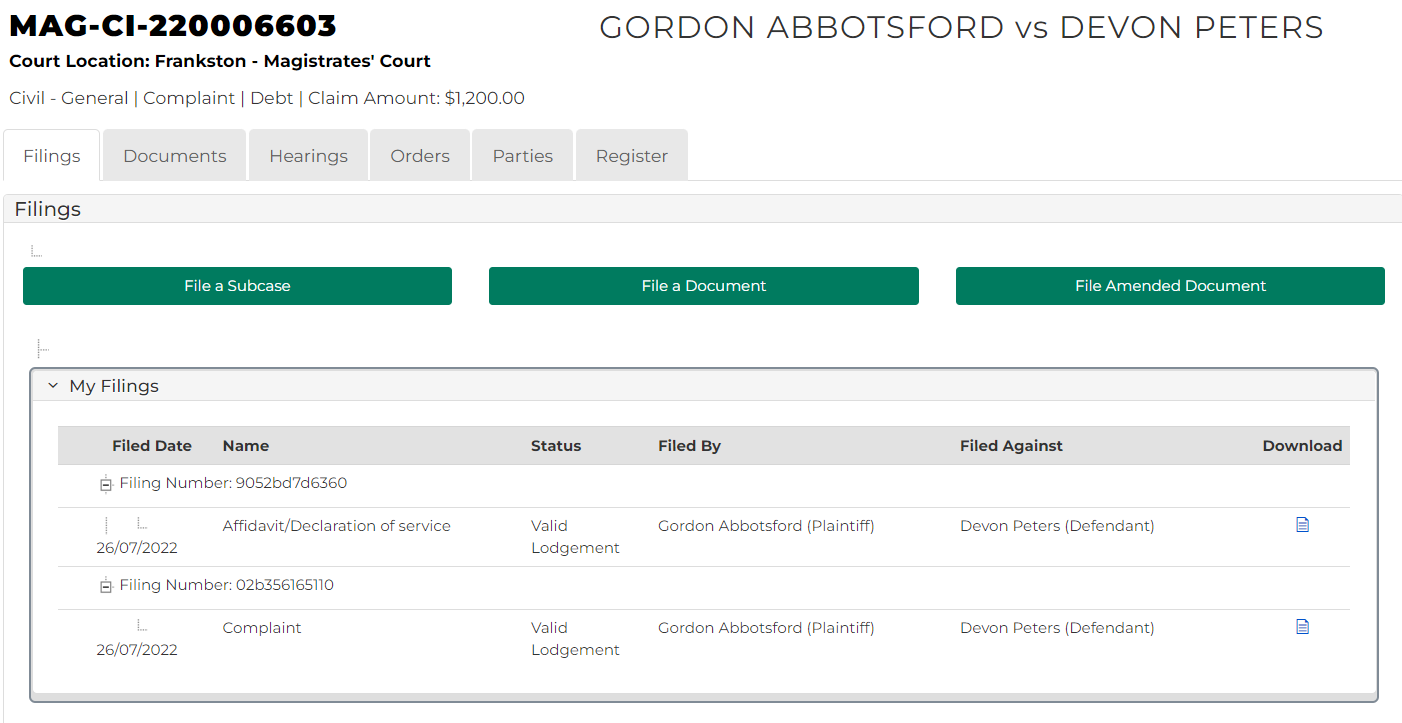 Click:  Profile tab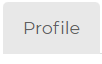 Click:  Profile tabClick:  Profile tabClick:  Profile tabIn the Profile tab, you can add or change your: Personal InformationEmail address Password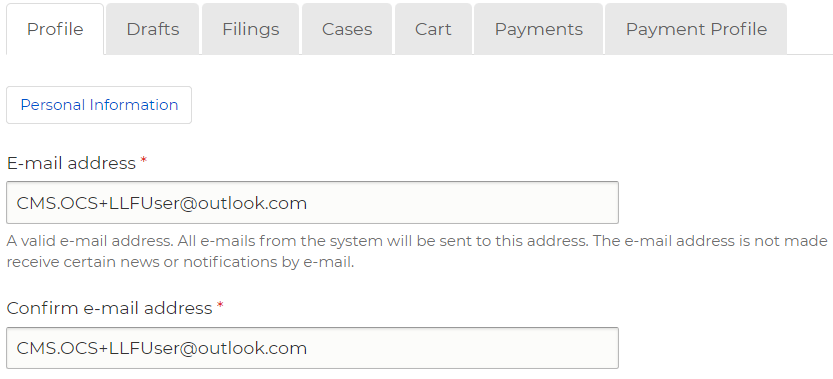 In the Profile tab, you can add or change your: Personal InformationEmail address PasswordClick:  Drafts tab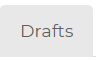 Click:  Drafts tabClick:  Drafts tabClick:  Drafts tabThe Drafts tab displays: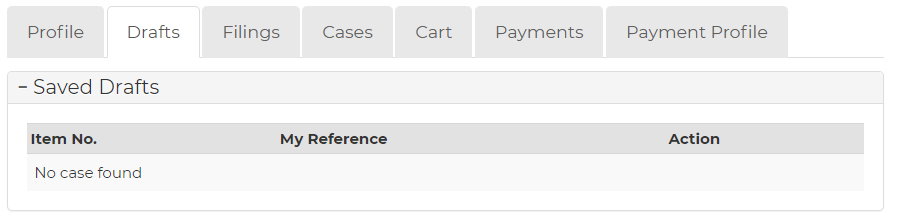 The Drafts tab displays: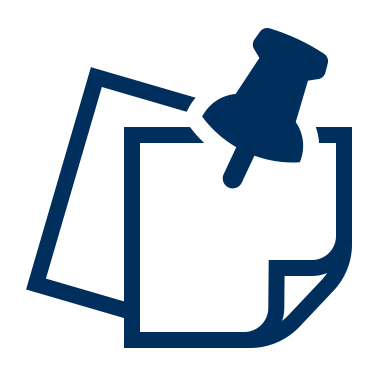 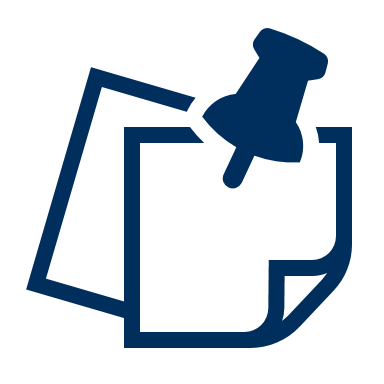 Note:
This page indicates any saved filings that have NOT been filed.Note:
This page indicates any saved filings that have NOT been filed.Note:
This page indicates any saved filings that have NOT been filed.Click:  Cases tab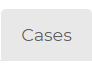 Click:  Cases tabClick:  Cases tabClick:  Cases tabThe Cases screen displays: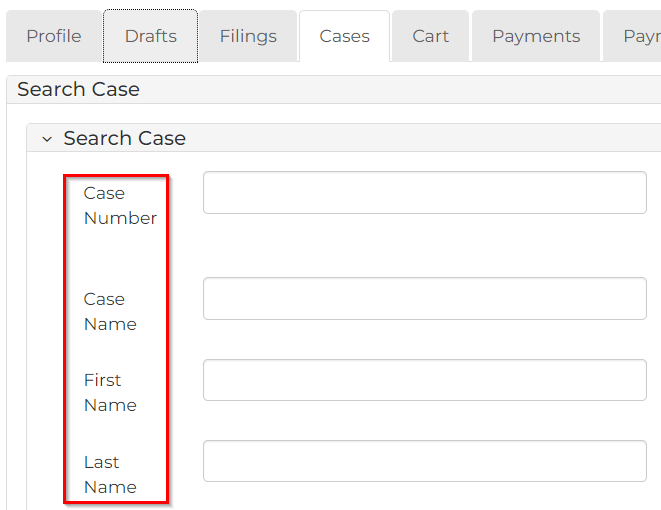 The Cases screen displays: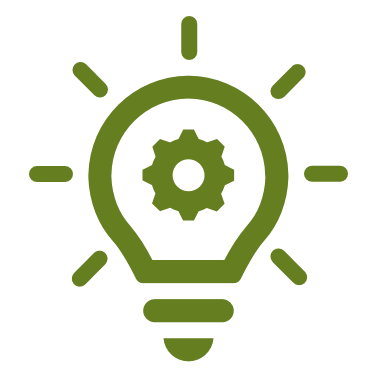 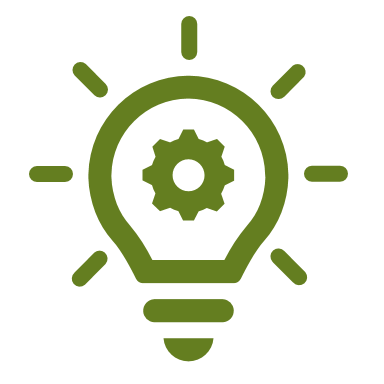 Hint:
This page enables you to search by numerous filter options.  The result of your search appears at the bottom of the page.Hint:
This page enables you to search by numerous filter options.  The result of your search appears at the bottom of the page.Hint:
This page enables you to search by numerous filter options.  The result of your search appears at the bottom of the page.Hint:
This page enables you to search by numerous filter options.  The result of your search appears at the bottom of the page.Note:
A list of cases your CMS Portal account has access to only display. Click the Case Number to access the case, or a link in the Actions column to file on the case. 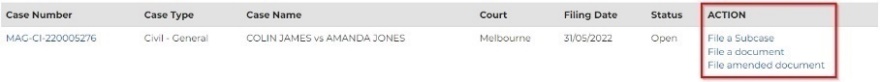 Note:
A list of cases your CMS Portal account has access to only display. Click the Case Number to access the case, or a link in the Actions column to file on the case. Note:
A list of cases your CMS Portal account has access to only display. Click the Case Number to access the case, or a link in the Actions column to file on the case. Note:
A list of cases your CMS Portal account has access to only display. Click the Case Number to access the case, or a link in the Actions column to file on the case. Click: Cart tab to view information on undelivered documents: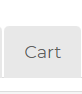 Click: Cart tab to view information on undelivered documents:Click: Cart tab to view information on undelivered documents:Click: Cart tab to view information on undelivered documents:The Cart screen displays: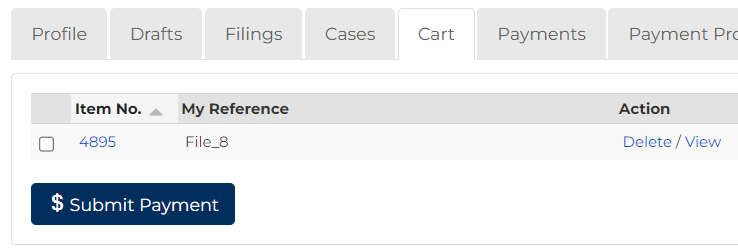 The Cart screen displays:To delete or view documents, tick       the box next to the document.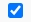 To delete or view documents, tick       the box next to the document.To delete or view documents, tick       the box next to the document.To delete or view documents, tick       the box next to the document.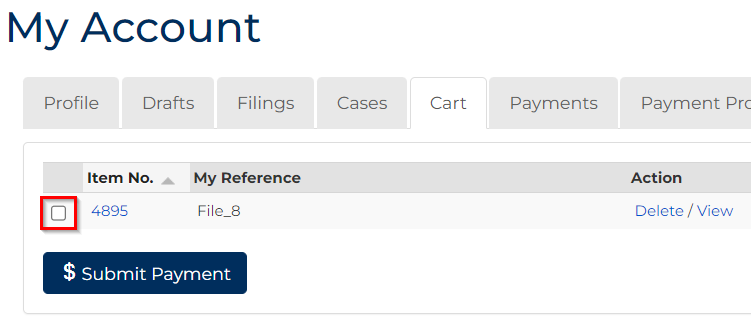 To submit payment for a document/s tick       the box next to the document/s and click the Submit Payment button.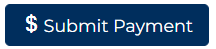 To submit payment for a document/s tick       the box next to the document/s and click the Submit Payment button.To submit payment for a document/s tick       the box next to the document/s and click the Submit Payment button.To submit payment for a document/s tick       the box next to the document/s and click the Submit Payment button.The Process Payment screen displays: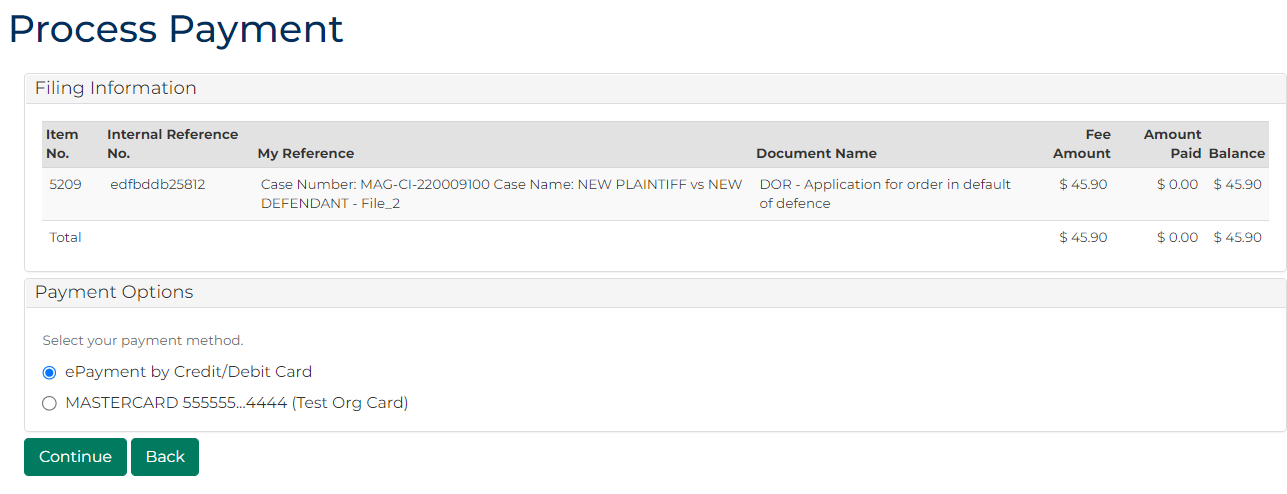 The Process Payment screen displays:Click:  Payments tab to view payment information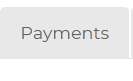 Click:  Payments tab to view payment informationClick:  Payments tab to view payment informationClick:  Payments tab to view payment informationThe Payments page displays: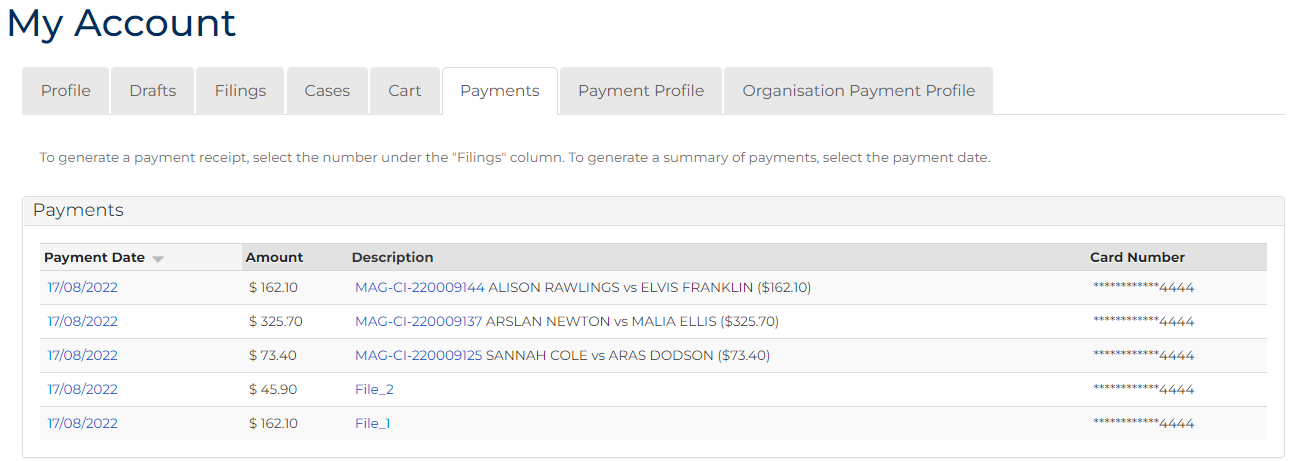 The Payments page displays:Note:
On this page, you can view: Payment date Amount Note:
On this page, you can view: Payment date Amount Note:
On this page, you can view: Payment date Amount Filings Card number (only the last four digits)Click:  Payment Profile tab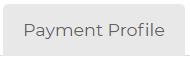 Click:  Payment Profile tabClick:  Payment Profile tabClick:  Payment Profile tabThe Payment Profile page displays: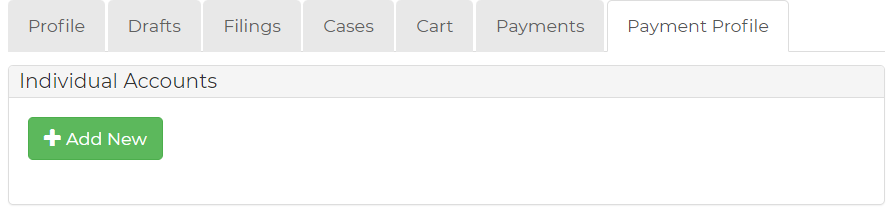 The Payment Profile page displays:Note:
On this page, you can add credit card payment method details by clicking the +Add new button.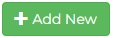 Note:
On this page, you can add credit card payment method details by clicking the +Add new button.Note:
On this page, you can add credit card payment method details by clicking the +Add new button.Note:
On this page, you can add credit card payment method details by clicking the +Add new button.Note:
On this page, you can add credit card payment method details by clicking the +Add new button.Admin User Profile OnlyClick:  Organisation Payment Profile tab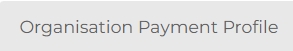 Admin User Profile OnlyClick:  Organisation Payment Profile tabAdmin User Profile OnlyClick:  Organisation Payment Profile tabAdmin User Profile OnlyClick:  Organisation Payment Profile tabThe Organisation Accounts page displays: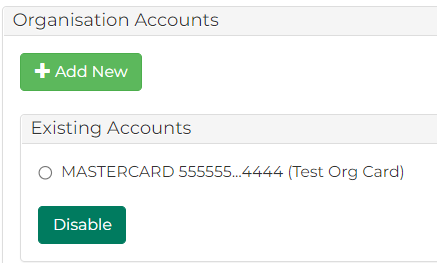 The Organisation Accounts page displays:Note:
On this page, you can add credit card payment method details by clicking the +Add new button.Note:
On this page, you can add credit card payment method details by clicking the +Add new button.Note:
On this page, you can add credit card payment method details by clicking the +Add new button.Note:
On this page, you can add credit card payment method details by clicking the +Add new button.You can disable Existing Accounts by ticking      the account number and clicking the Disable button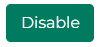 You can disable Existing Accounts by ticking      the account number and clicking the Disable buttonYou can disable Existing Accounts by ticking      the account number and clicking the Disable buttonYou can disable Existing Accounts by ticking      the account number and clicking the Disable button